INDICAÇÃO Nº 1059/2021Sr. Presidente:O vereador André Melchert - DEM solicita que seja encaminhado a Exma. Sra. Prefeita Municipal Lucimara Godoy Vilas Boas - PSD a seguinte indicação:Execução de sinalização “pintura de solo” em toda extensão da Alameda Itapaúna s/nº - Joapiranga.   		Justificativa:		Motorista e pedestres que utilizam a via solicitam à execução do serviço para maior segurança no trânsito conforme foto em anexo.                     	Valinhos, 25 de maio de 2021.		       DR.ANDRÉ MELCHERT				           Vereador – DEM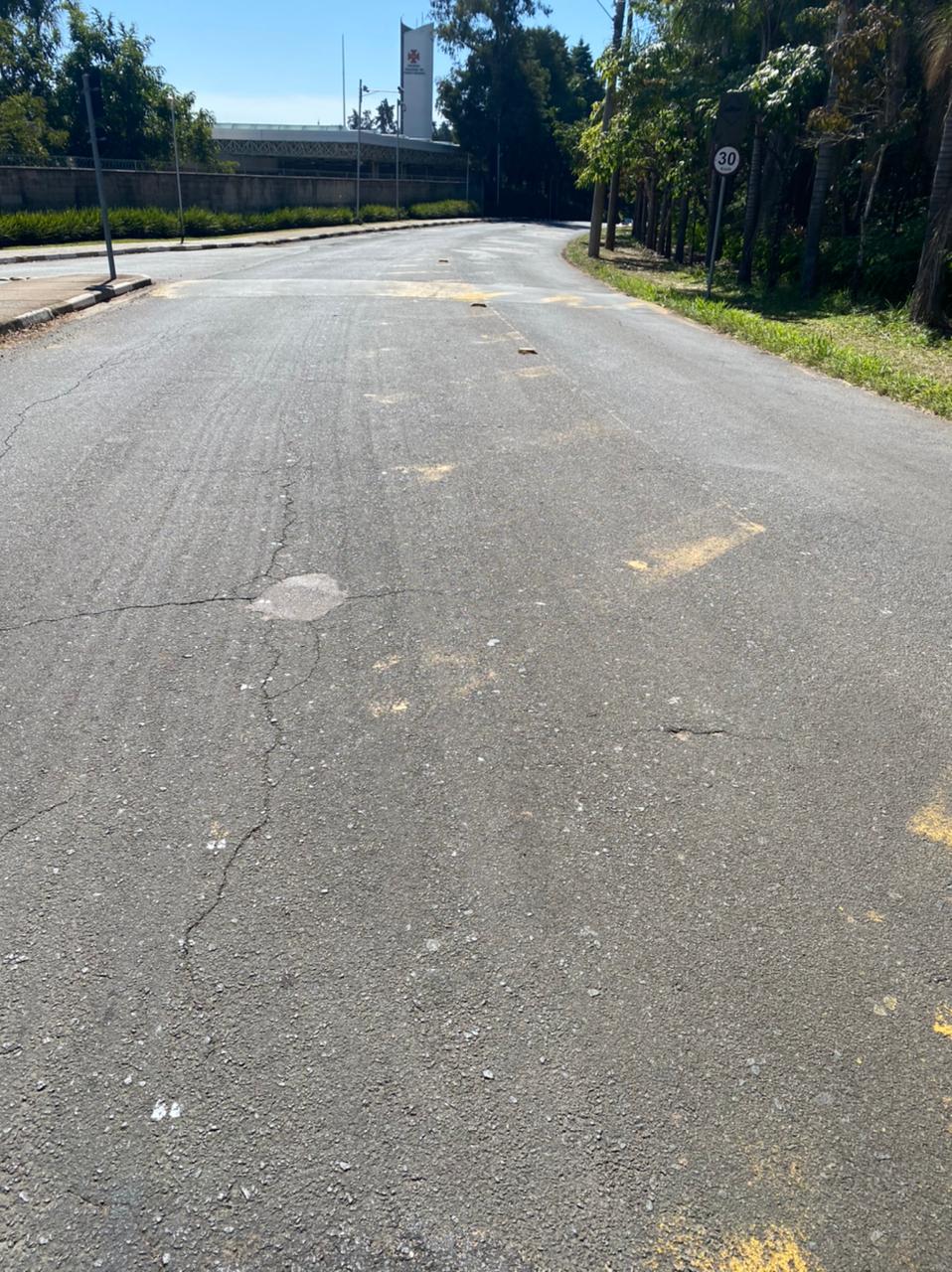 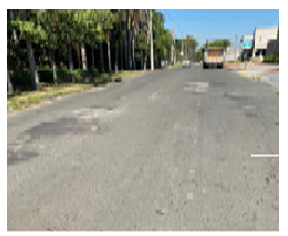 